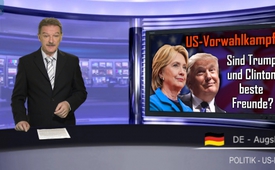 Elecciones primarias en los Estados Unidos: ¿Son Trump y Clinton buenos amigos?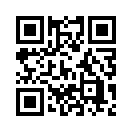 En las últimas semanas, la campaña de las primarias para las próximas elecciones presidenciales en Estados Unidos dominó los titul ares incluso en nuestros principales medios de comunicación nacionales. De forma lenta pero segura parece evidenciarse que Hillary Clinton se embarcará con los demócratas...En las últimas semanas, la campaña de las primarias para las próximas elecciones presidenciales en Estados Unidos dominó los titul ares incluso en nuestros principales medios de comunicación nacionales.

De forma lenta pero segura parece evidenciarse que Hillary Clinton se embarcará con los demócratas y Donald Trump  con los republicanos en la carrera final para el cargo de 45º presidente de los Estados Unidos.
Mientras que Donald Trump es flagelado en casi todos los medios de comunicación occidentales debido a sus supuestos patinazos verbales, los informes que cubren la imagen de Hillary Clinton, la esposa del ex presidente de los Estados Unidos, Bill Clinton, son en su mayoría positivos. Y esto es lo que podría ser más que mero cálculo, puesto que los analistas políticos ya están advirtiendo desde hace algún tiempo que podría tratarse de una puesta en escena de los medios, haciendo aparecer realista el intercambio de insultos entre los dos candidatos principales, montando un gran espectáculo. Ya en agosto de 2015 la revista política Cicero sugería que las familias Trump y Clinton son en realidad buenos amigos y plantea la cuestión de si puede ser  que Trump no fuera sino un submarino de los Clinton.
La revista se preguntaba en el artículo "La locura podría tener método": "¿Es realmente Trump republicano? -  ¿O se trata de un submarino de los Clinton, cuya misión sería avergonzar públicamente a los republicanos para que la demócrata Hillary tenga mayores posibilidades ". De hecho, Trump, de acuerdo con Wikipedia, fue hasta 2009 miembro del Partido Demócrata y donó hace algunos años $ 100.000 a la Fundación Clinton. Se dice que ha mantenido a lo largo de muchos años buenas relaciones con Hillary Clinton y llegó a afirmar públicamente que Bill Clinton había sido el mejor presidente americano de todos los tiempos. Por otra parte, las hijas de Trump y Clinton se dice que son amigas íntimas. En mayo de 2015, poco antes de que Trump decidiera lanzarse a la carrera presidencial, se había puesto de manifiesto una larga conversación que Trump tuvo con Bill Clinton, como han comentado empleados de Trump y Clinton. Bill Clinton habría llamado a Trump y le aconsejó la forma en que podría impresionar a las bases de los republicanos. Los Clinton también fueron invitados VIP en el tercer matrimonio de Trump con su esposa Melania. Es conocida la buena relación de Trump con los miembros más ricos del Partido Demócrata. Su padre ya había apoyado a los grandes magnates inmobiliarios del Partido Democráta. Su yerno, Jared Kushner, que acaba de comprar el antiguo edificio del New York Times por quinientos millones de dólares estadounidenses, se cuenta entre los demócratas. Señ  señores, una vez más, no parece sino que las próximas elecciones no son una opción real, sino más bien una pérfida puesta en escena en la carrera por el cargo supuestamente más poderoso del mundo. Los críticos llevan muchos años afirmando que el puesto de presidente de Estados Unidos sólo está al alcance de aquellos que se entregan sin rechistar a las élites del dinero y el poder existentes. El conocido profesor alemán de sociología Hans-Jürgen Krysmanski da en el clavo al afirmar que: "El presidente de los Estados Unidos no puede dar un paso sin el sistema oligárquico...  en el que se ha incorporado". Usando el ejemplo de Obama, declara que los presidentes de Estados Unidos son, en el mejor de los casos, el empleado más poderoso del mundo: "Si se observa su vida (la de Obama)... entonces se ve que ha sido elegido con mucho cuidado." 

Hay pocas esperanzas de que un candidato verdaderamente independiente pudiera aguantar el show de confrontación entre Clinton y Trump. Por desgracia, los Estados Unidos, que posee el poder de iniciar sangrientas guerras   partes para la democratización forzosa de los demás, en su propio país sigue sufriendo un dramático déficit democrático.de ss.Fuentes:http://www.cicero.de/weltbuehne/us-wahlkampf-ist-donald-trump-wirklichkeit-ein-demokrat-wahlhelfer-hillary-clinton/59687
http://recentr.com/2016/02/trump-konnte-ein-altbekannter-trick-sein-um-die-konservativen-wahler-zu-spalten/
https://www.youtube.com/watch?v=1Gsu4EsS29UEsto también podría interesarle:---Kla.TV – Las otras noticias ... libre – independiente – no censurada ...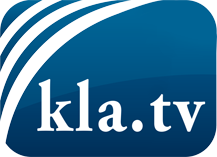 lo que los medios de comunicación no deberían omitir ...poco escuchado – del pueblo para el pueblo ...cada viernes emisiones a las 19:45 horas en www.kla.tv/es¡Vale la pena seguir adelante!Para obtener una suscripción gratuita con noticias mensuales
por correo electrónico, suscríbase a: www.kla.tv/abo-esAviso de seguridad:Lamentablemente, las voces discrepantes siguen siendo censuradas y reprimidas. Mientras no informemos según los intereses e ideologías de la prensa del sistema, debemos esperar siempre que se busquen pretextos para bloquear o perjudicar a Kla.TV.Por lo tanto, ¡conéctese hoy con independencia de Internet!
Haga clic aquí: www.kla.tv/vernetzung&lang=esLicencia:    Licencia Creative Commons con atribución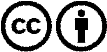 ¡Se desea la distribución y reprocesamiento con atribución! Sin embargo, el material no puede presentarse fuera de contexto.
Con las instituciones financiadas con dinero público está prohibido el uso sin consulta.Las infracciones pueden ser perseguidas.